Fac-simile - Relazione tecnica illustrativa tipologia intervento c) – punto 5 bando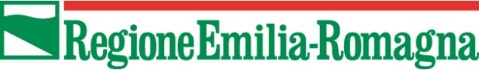 PROGRAMMA HOUSING SOCIALE 2019OPERATORE:Comune diDESCRIZIONE DELL’INTERVENTOElaborato:RELAZIONE TECNICA ILLUSTRATIVATIPOLOGIA INTERVENTO C) RELAZIONE TECNICO ILLUSTRATIVA (PUNTO 9.3.1 DEL BANDO)RELAZIONE TECNICO ILLUSTRATIVA (PUNTO 9.3.1 DEL BANDO)RELAZIONE TECNICO ILLUSTRATIVA (PUNTO 9.3.1 DEL BANDO)RELAZIONE TECNICO ILLUSTRATIVA (PUNTO 9.3.1 DEL BANDO)RELAZIONE TECNICO ILLUSTRATIVA (PUNTO 9.3.1 DEL BANDO)RELAZIONE TECNICO ILLUSTRATIVA (PUNTO 9.3.1 DEL BANDO)RELAZIONE TECNICO ILLUSTRATIVA (PUNTO 9.3.1 DEL BANDO)RELAZIONE TECNICO ILLUSTRATIVA (PUNTO 9.3.1 DEL BANDO)RELAZIONE TECNICO ILLUSTRATIVA (PUNTO 9.3.1 DEL BANDO)RELAZIONE TECNICO ILLUSTRATIVA (PUNTO 9.3.1 DEL BANDO)RELAZIONE TECNICO ILLUSTRATIVA (PUNTO 9.3.1 DEL BANDO)RELAZIONE TECNICO ILLUSTRATIVA (PUNTO 9.3.1 DEL BANDO)RELAZIONE TECNICO ILLUSTRATIVA (PUNTO 9.3.1 DEL BANDO)RELAZIONE TECNICO ILLUSTRATIVA (PUNTO 9.3.1 DEL BANDO)9.3.1.1 - Localizzazione dell’intervento 9.3.1.1 - Localizzazione dell’intervento 9.3.1.1 - Localizzazione dell’intervento 9.3.1.1 - Localizzazione dell’intervento 9.3.1.1 - Localizzazione dell’intervento 9.3.1.1 - Localizzazione dell’intervento 9.3.1.1 - Localizzazione dell’intervento 9.3.1.1 - Localizzazione dell’intervento 9.3.1.1 - Localizzazione dell’intervento 9.3.1.1 - Localizzazione dell’intervento 9.3.1.1 - Localizzazione dell’intervento 9.3.1.1 - Localizzazione dell’intervento 9.3.1.1 - Localizzazione dell’intervento cartografia di riferimento, in scala 1:5000, per localizzare l’intervento rispetto ad un adeguato intornocartografia di riferimento, in scala 1:5000, per localizzare l’intervento rispetto ad un adeguato intornocartografia di riferimento, in scala 1:5000, per localizzare l’intervento rispetto ad un adeguato intornocartografia di riferimento, in scala 1:5000, per localizzare l’intervento rispetto ad un adeguato intornocartografia di riferimento, in scala 1:5000, per localizzare l’intervento rispetto ad un adeguato intornocartografia di riferimento, in scala 1:5000, per localizzare l’intervento rispetto ad un adeguato intornocartografia di riferimento, in scala 1:5000, per localizzare l’intervento rispetto ad un adeguato intornocartografia di riferimento, in scala 1:5000, per localizzare l’intervento rispetto ad un adeguato intornocartografia di riferimento, in scala 1:5000, per localizzare l’intervento rispetto ad un adeguato intornocartografia di riferimento, in scala 1:5000, per localizzare l’intervento rispetto ad un adeguato intornocartografia di riferimento, in scala 1:5000, per localizzare l’intervento rispetto ad un adeguato intornocartografia di riferimento, in scala 1:5000, per localizzare l’intervento rispetto ad un adeguato intornoplanimetria dell’intervento in scala 1:2000 o 1:1000, riferita al contesto;planimetria dell’intervento in scala 1:2000 o 1:1000, riferita al contesto;planimetria dell’intervento in scala 1:2000 o 1:1000, riferita al contesto;planimetria dell’intervento in scala 1:2000 o 1:1000, riferita al contesto;planimetria dell’intervento in scala 1:2000 o 1:1000, riferita al contesto;planimetria dell’intervento in scala 1:2000 o 1:1000, riferita al contesto;planimetria dell’intervento in scala 1:2000 o 1:1000, riferita al contesto;planimetria dell’intervento in scala 1:2000 o 1:1000, riferita al contesto;planimetria dell’intervento in scala 1:2000 o 1:1000, riferita al contesto;planimetria dell’intervento in scala 1:2000 o 1:1000, riferita al contesto;planimetria dell’intervento in scala 1:2000 o 1:1000, riferita al contesto;planimetria dell’intervento in scala 1:2000 o 1:1000, riferita al contesto;estratto dello strumento urbanistico vigente, con allegate legende ed eventuali norme di piano necessarie a comprendere la situazione urbanistica in cui l’intervento si colloca;estratto dello strumento urbanistico vigente, con allegate legende ed eventuali norme di piano necessarie a comprendere la situazione urbanistica in cui l’intervento si colloca;estratto dello strumento urbanistico vigente, con allegate legende ed eventuali norme di piano necessarie a comprendere la situazione urbanistica in cui l’intervento si colloca;estratto dello strumento urbanistico vigente, con allegate legende ed eventuali norme di piano necessarie a comprendere la situazione urbanistica in cui l’intervento si colloca;estratto dello strumento urbanistico vigente, con allegate legende ed eventuali norme di piano necessarie a comprendere la situazione urbanistica in cui l’intervento si colloca;estratto dello strumento urbanistico vigente, con allegate legende ed eventuali norme di piano necessarie a comprendere la situazione urbanistica in cui l’intervento si colloca;estratto dello strumento urbanistico vigente, con allegate legende ed eventuali norme di piano necessarie a comprendere la situazione urbanistica in cui l’intervento si colloca;estratto dello strumento urbanistico vigente, con allegate legende ed eventuali norme di piano necessarie a comprendere la situazione urbanistica in cui l’intervento si colloca;estratto dello strumento urbanistico vigente, con allegate legende ed eventuali norme di piano necessarie a comprendere la situazione urbanistica in cui l’intervento si colloca;estratto dello strumento urbanistico vigente, con allegate legende ed eventuali norme di piano necessarie a comprendere la situazione urbanistica in cui l’intervento si colloca;estratto dello strumento urbanistico vigente, con allegate legende ed eventuali norme di piano necessarie a comprendere la situazione urbanistica in cui l’intervento si colloca;estratto dello strumento urbanistico vigente, con allegate legende ed eventuali norme di piano necessarie a comprendere la situazione urbanistica in cui l’intervento si colloca;per interventi ricompresi in strumenti urbanistici attuativi: certificato di destinazione urbanistica, oppure altra certificazione del Comune dalla quale si desuma che l’intervento ricada in ambiti consolidati e/o sia ricompreso in programmi di riqualificazione comunque denominati.per interventi ricompresi in strumenti urbanistici attuativi: certificato di destinazione urbanistica, oppure altra certificazione del Comune dalla quale si desuma che l’intervento ricada in ambiti consolidati e/o sia ricompreso in programmi di riqualificazione comunque denominati.per interventi ricompresi in strumenti urbanistici attuativi: certificato di destinazione urbanistica, oppure altra certificazione del Comune dalla quale si desuma che l’intervento ricada in ambiti consolidati e/o sia ricompreso in programmi di riqualificazione comunque denominati.per interventi ricompresi in strumenti urbanistici attuativi: certificato di destinazione urbanistica, oppure altra certificazione del Comune dalla quale si desuma che l’intervento ricada in ambiti consolidati e/o sia ricompreso in programmi di riqualificazione comunque denominati.per interventi ricompresi in strumenti urbanistici attuativi: certificato di destinazione urbanistica, oppure altra certificazione del Comune dalla quale si desuma che l’intervento ricada in ambiti consolidati e/o sia ricompreso in programmi di riqualificazione comunque denominati.per interventi ricompresi in strumenti urbanistici attuativi: certificato di destinazione urbanistica, oppure altra certificazione del Comune dalla quale si desuma che l’intervento ricada in ambiti consolidati e/o sia ricompreso in programmi di riqualificazione comunque denominati.per interventi ricompresi in strumenti urbanistici attuativi: certificato di destinazione urbanistica, oppure altra certificazione del Comune dalla quale si desuma che l’intervento ricada in ambiti consolidati e/o sia ricompreso in programmi di riqualificazione comunque denominati.per interventi ricompresi in strumenti urbanistici attuativi: certificato di destinazione urbanistica, oppure altra certificazione del Comune dalla quale si desuma che l’intervento ricada in ambiti consolidati e/o sia ricompreso in programmi di riqualificazione comunque denominati.per interventi ricompresi in strumenti urbanistici attuativi: certificato di destinazione urbanistica, oppure altra certificazione del Comune dalla quale si desuma che l’intervento ricada in ambiti consolidati e/o sia ricompreso in programmi di riqualificazione comunque denominati.per interventi ricompresi in strumenti urbanistici attuativi: certificato di destinazione urbanistica, oppure altra certificazione del Comune dalla quale si desuma che l’intervento ricada in ambiti consolidati e/o sia ricompreso in programmi di riqualificazione comunque denominati.per interventi ricompresi in strumenti urbanistici attuativi: certificato di destinazione urbanistica, oppure altra certificazione del Comune dalla quale si desuma che l’intervento ricada in ambiti consolidati e/o sia ricompreso in programmi di riqualificazione comunque denominati.per interventi ricompresi in strumenti urbanistici attuativi: certificato di destinazione urbanistica, oppure altra certificazione del Comune dalla quale si desuma che l’intervento ricada in ambiti consolidati e/o sia ricompreso in programmi di riqualificazione comunque denominati.9.3.1.2 – Relazione tecnica9.3.1.2 – Relazione tecnica9.3.1.2 – Relazione tecnica9.3.1.2 – Relazione tecnica9.3.1.2 – Relazione tecnica9.3.1.2 – Relazione tecnica9.3.1.2 – Relazione tecnica9.3.1.2 – Relazione tecnica9.3.1.2 – Relazione tecnica9.3.1.2 – Relazione tecnica9.3.1.2 – Relazione tecnica9.3.1.2 – Relazione tecnica9.3.1.2 – Relazione tecnicadescrizione dell’intervento che evidenzi i principali elementi del progetto sotto il punto di vista urbanistico e ediliziodescrizione dell’intervento che evidenzi i principali elementi del progetto sotto il punto di vista urbanistico e ediliziodescrizione dell’intervento che evidenzi i principali elementi del progetto sotto il punto di vista urbanistico e ediliziodescrizione dell’intervento che evidenzi i principali elementi del progetto sotto il punto di vista urbanistico e ediliziodescrizione dell’intervento che evidenzi i principali elementi del progetto sotto il punto di vista urbanistico e ediliziodescrizione dell’intervento che evidenzi i principali elementi del progetto sotto il punto di vista urbanistico e ediliziodescrizione dell’intervento che evidenzi i principali elementi del progetto sotto il punto di vista urbanistico e ediliziodescrizione dell’intervento che evidenzi i principali elementi del progetto sotto il punto di vista urbanistico e ediliziodescrizione dell’intervento che evidenzi i principali elementi del progetto sotto il punto di vista urbanistico e ediliziodescrizione dell’intervento che evidenzi i principali elementi del progetto sotto il punto di vista urbanistico e ediliziodescrizione dell’intervento che evidenzi i principali elementi del progetto sotto il punto di vista urbanistico e ediliziodescrizione dell’intervento che evidenzi i principali elementi del progetto sotto il punto di vista urbanistico e ediliziodescrizione degli eventuali elementi caratterizzanti l’intervento sotto il profilo costruttivodescrizione degli eventuali elementi caratterizzanti l’intervento sotto il profilo costruttivodescrizione degli eventuali elementi caratterizzanti l’intervento sotto il profilo costruttivodescrizione degli eventuali elementi caratterizzanti l’intervento sotto il profilo costruttivodescrizione degli eventuali elementi caratterizzanti l’intervento sotto il profilo costruttivodescrizione degli eventuali elementi caratterizzanti l’intervento sotto il profilo costruttivodescrizione degli eventuali elementi caratterizzanti l’intervento sotto il profilo costruttivodescrizione degli eventuali elementi caratterizzanti l’intervento sotto il profilo costruttivodescrizione degli eventuali elementi caratterizzanti l’intervento sotto il profilo costruttivodescrizione degli eventuali elementi caratterizzanti l’intervento sotto il profilo costruttivodescrizione degli eventuali elementi caratterizzanti l’intervento sotto il profilo costruttivodescrizione degli eventuali elementi caratterizzanti l’intervento sotto il profilo costruttivoschemi planimetrici per la corretta individuazione degli alloggi propostischemi planimetrici per la corretta individuazione degli alloggi propostischemi planimetrici per la corretta individuazione degli alloggi propostischemi planimetrici per la corretta individuazione degli alloggi propostischemi planimetrici per la corretta individuazione degli alloggi propostischemi planimetrici per la corretta individuazione degli alloggi propostischemi planimetrici per la corretta individuazione degli alloggi propostischemi planimetrici per la corretta individuazione degli alloggi propostischemi planimetrici per la corretta individuazione degli alloggi propostischemi planimetrici per la corretta individuazione degli alloggi propostischemi planimetrici per la corretta individuazione degli alloggi propostischemi planimetrici per la corretta individuazione degli alloggi proposti9.3.1.3 – Relazione di fattibilità tecnico economica e cronoprogramma9.3.1.3 – Relazione di fattibilità tecnico economica e cronoprogramma9.3.1.3 – Relazione di fattibilità tecnico economica e cronoprogramma9.3.1.3 – Relazione di fattibilità tecnico economica e cronoprogramma9.3.1.3 – Relazione di fattibilità tecnico economica e cronoprogramma9.3.1.3 – Relazione di fattibilità tecnico economica e cronoprogramma9.3.1.3 – Relazione di fattibilità tecnico economica e cronoprogramma9.3.1.3 – Relazione di fattibilità tecnico economica e cronoprogramma9.3.1.3 – Relazione di fattibilità tecnico economica e cronoprogramma9.3.1.3 – Relazione di fattibilità tecnico economica e cronoprogramma9.3.1.3 – Relazione di fattibilità tecnico economica e cronoprogramma9.3.1.3 – Relazione di fattibilità tecnico economica e cronoprogramma9.3.1.3 – Relazione di fattibilità tecnico economica e cronoprogrammaDescrizione delle condizioni di fattibilità ed attuazione dell’intervento, completa di un piano finanziario che definisca chiaramente il preventivo di spesa e la copertura finanziaria della parte eccedente il contributo richiesto e la fattibilità dell’intervento in tempi brevi e certi. Devono in particolare risultare evidenti i seguenti elementi:Descrizione delle condizioni di fattibilità ed attuazione dell’intervento, completa di un piano finanziario che definisca chiaramente il preventivo di spesa e la copertura finanziaria della parte eccedente il contributo richiesto e la fattibilità dell’intervento in tempi brevi e certi. Devono in particolare risultare evidenti i seguenti elementi:Descrizione delle condizioni di fattibilità ed attuazione dell’intervento, completa di un piano finanziario che definisca chiaramente il preventivo di spesa e la copertura finanziaria della parte eccedente il contributo richiesto e la fattibilità dell’intervento in tempi brevi e certi. Devono in particolare risultare evidenti i seguenti elementi:Descrizione delle condizioni di fattibilità ed attuazione dell’intervento, completa di un piano finanziario che definisca chiaramente il preventivo di spesa e la copertura finanziaria della parte eccedente il contributo richiesto e la fattibilità dell’intervento in tempi brevi e certi. Devono in particolare risultare evidenti i seguenti elementi:Descrizione delle condizioni di fattibilità ed attuazione dell’intervento, completa di un piano finanziario che definisca chiaramente il preventivo di spesa e la copertura finanziaria della parte eccedente il contributo richiesto e la fattibilità dell’intervento in tempi brevi e certi. Devono in particolare risultare evidenti i seguenti elementi:Descrizione delle condizioni di fattibilità ed attuazione dell’intervento, completa di un piano finanziario che definisca chiaramente il preventivo di spesa e la copertura finanziaria della parte eccedente il contributo richiesto e la fattibilità dell’intervento in tempi brevi e certi. Devono in particolare risultare evidenti i seguenti elementi:Descrizione delle condizioni di fattibilità ed attuazione dell’intervento, completa di un piano finanziario che definisca chiaramente il preventivo di spesa e la copertura finanziaria della parte eccedente il contributo richiesto e la fattibilità dell’intervento in tempi brevi e certi. Devono in particolare risultare evidenti i seguenti elementi:Descrizione delle condizioni di fattibilità ed attuazione dell’intervento, completa di un piano finanziario che definisca chiaramente il preventivo di spesa e la copertura finanziaria della parte eccedente il contributo richiesto e la fattibilità dell’intervento in tempi brevi e certi. Devono in particolare risultare evidenti i seguenti elementi:Descrizione delle condizioni di fattibilità ed attuazione dell’intervento, completa di un piano finanziario che definisca chiaramente il preventivo di spesa e la copertura finanziaria della parte eccedente il contributo richiesto e la fattibilità dell’intervento in tempi brevi e certi. Devono in particolare risultare evidenti i seguenti elementi:Descrizione delle condizioni di fattibilità ed attuazione dell’intervento, completa di un piano finanziario che definisca chiaramente il preventivo di spesa e la copertura finanziaria della parte eccedente il contributo richiesto e la fattibilità dell’intervento in tempi brevi e certi. Devono in particolare risultare evidenti i seguenti elementi:Descrizione delle condizioni di fattibilità ed attuazione dell’intervento, completa di un piano finanziario che definisca chiaramente il preventivo di spesa e la copertura finanziaria della parte eccedente il contributo richiesto e la fattibilità dell’intervento in tempi brevi e certi. Devono in particolare risultare evidenti i seguenti elementi:Descrizione delle condizioni di fattibilità ed attuazione dell’intervento, completa di un piano finanziario che definisca chiaramente il preventivo di spesa e la copertura finanziaria della parte eccedente il contributo richiesto e la fattibilità dell’intervento in tempi brevi e certi. Devono in particolare risultare evidenti i seguenti elementi:indicazioni relative alla documentazione attestante la titolarità del fabbricato o degli alloggi che sono oggetto dell’intervento e degli eventuali provvedimenti abilitativi o, laddove ancora mancanti, chiara descrizione dell’iter amministrativo già attuato, in corso e di quello necessario per la conclusione;indicazioni relative alla documentazione attestante la titolarità del fabbricato o degli alloggi che sono oggetto dell’intervento e degli eventuali provvedimenti abilitativi o, laddove ancora mancanti, chiara descrizione dell’iter amministrativo già attuato, in corso e di quello necessario per la conclusione;indicazioni relative alla documentazione attestante la titolarità del fabbricato o degli alloggi che sono oggetto dell’intervento e degli eventuali provvedimenti abilitativi o, laddove ancora mancanti, chiara descrizione dell’iter amministrativo già attuato, in corso e di quello necessario per la conclusione;indicazioni relative alla documentazione attestante la titolarità del fabbricato o degli alloggi che sono oggetto dell’intervento e degli eventuali provvedimenti abilitativi o, laddove ancora mancanti, chiara descrizione dell’iter amministrativo già attuato, in corso e di quello necessario per la conclusione;indicazioni relative alla documentazione attestante la titolarità del fabbricato o degli alloggi che sono oggetto dell’intervento e degli eventuali provvedimenti abilitativi o, laddove ancora mancanti, chiara descrizione dell’iter amministrativo già attuato, in corso e di quello necessario per la conclusione;indicazioni relative alla documentazione attestante la titolarità del fabbricato o degli alloggi che sono oggetto dell’intervento e degli eventuali provvedimenti abilitativi o, laddove ancora mancanti, chiara descrizione dell’iter amministrativo già attuato, in corso e di quello necessario per la conclusione;indicazioni relative alla documentazione attestante la titolarità del fabbricato o degli alloggi che sono oggetto dell’intervento e degli eventuali provvedimenti abilitativi o, laddove ancora mancanti, chiara descrizione dell’iter amministrativo già attuato, in corso e di quello necessario per la conclusione;indicazioni relative alla documentazione attestante la titolarità del fabbricato o degli alloggi che sono oggetto dell’intervento e degli eventuali provvedimenti abilitativi o, laddove ancora mancanti, chiara descrizione dell’iter amministrativo già attuato, in corso e di quello necessario per la conclusione;indicazioni relative alla documentazione attestante la titolarità del fabbricato o degli alloggi che sono oggetto dell’intervento e degli eventuali provvedimenti abilitativi o, laddove ancora mancanti, chiara descrizione dell’iter amministrativo già attuato, in corso e di quello necessario per la conclusione;indicazioni relative alla documentazione attestante la titolarità del fabbricato o degli alloggi che sono oggetto dell’intervento e degli eventuali provvedimenti abilitativi o, laddove ancora mancanti, chiara descrizione dell’iter amministrativo già attuato, in corso e di quello necessario per la conclusione;indicazioni relative alla documentazione attestante la titolarità del fabbricato o degli alloggi che sono oggetto dell’intervento e degli eventuali provvedimenti abilitativi o, laddove ancora mancanti, chiara descrizione dell’iter amministrativo già attuato, in corso e di quello necessario per la conclusione;per proposte di intervento, ricadenti su aree pubbliche, per le quali, alla data di presentazione della proposta, sussista da parte del comune un atto o impegno specifico di assegnazione o messa in disponibilità all’operatore, fornire gli estremi dell’atto di riferimentoper proposte di intervento, ricadenti su aree pubbliche, per le quali, alla data di presentazione della proposta, sussista da parte del comune un atto o impegno specifico di assegnazione o messa in disponibilità all’operatore, fornire gli estremi dell’atto di riferimentoper proposte di intervento, ricadenti su aree pubbliche, per le quali, alla data di presentazione della proposta, sussista da parte del comune un atto o impegno specifico di assegnazione o messa in disponibilità all’operatore, fornire gli estremi dell’atto di riferimentoper proposte di intervento, ricadenti su aree pubbliche, per le quali, alla data di presentazione della proposta, sussista da parte del comune un atto o impegno specifico di assegnazione o messa in disponibilità all’operatore, fornire gli estremi dell’atto di riferimentoper proposte di intervento, ricadenti su aree pubbliche, per le quali, alla data di presentazione della proposta, sussista da parte del comune un atto o impegno specifico di assegnazione o messa in disponibilità all’operatore, fornire gli estremi dell’atto di riferimentoper proposte di intervento, ricadenti su aree pubbliche, per le quali, alla data di presentazione della proposta, sussista da parte del comune un atto o impegno specifico di assegnazione o messa in disponibilità all’operatore, fornire gli estremi dell’atto di riferimentoper proposte di intervento, ricadenti su aree pubbliche, per le quali, alla data di presentazione della proposta, sussista da parte del comune un atto o impegno specifico di assegnazione o messa in disponibilità all’operatore, fornire gli estremi dell’atto di riferimentoper proposte di intervento, ricadenti su aree pubbliche, per le quali, alla data di presentazione della proposta, sussista da parte del comune un atto o impegno specifico di assegnazione o messa in disponibilità all’operatore, fornire gli estremi dell’atto di riferimentoper proposte di intervento, ricadenti su aree pubbliche, per le quali, alla data di presentazione della proposta, sussista da parte del comune un atto o impegno specifico di assegnazione o messa in disponibilità all’operatore, fornire gli estremi dell’atto di riferimentoper proposte di intervento, ricadenti su aree pubbliche, per le quali, alla data di presentazione della proposta, sussista da parte del comune un atto o impegno specifico di assegnazione o messa in disponibilità all’operatore, fornire gli estremi dell’atto di riferimentoper proposte di intervento, ricadenti su aree pubbliche, per le quali, alla data di presentazione della proposta, sussista da parte del comune un atto o impegno specifico di assegnazione o messa in disponibilità all’operatore, fornire gli estremi dell’atto di riferimentoelenco degli alloggi presenti nell’edificio, con indicazione per quelli candidati a finanziamento della relativa SC (superficie complessiva), SU (superficie utile) e SA (superficie accessoria), il prezzo di vendita e/o il canone di locazione o locazione permanente, modulo “Elenco alloggi” da compilare e restituire in formato excel aperto allegato alla relazione tecnica illustrativa;elenco degli alloggi presenti nell’edificio, con indicazione per quelli candidati a finanziamento della relativa SC (superficie complessiva), SU (superficie utile) e SA (superficie accessoria), il prezzo di vendita e/o il canone di locazione o locazione permanente, modulo “Elenco alloggi” da compilare e restituire in formato excel aperto allegato alla relazione tecnica illustrativa;elenco degli alloggi presenti nell’edificio, con indicazione per quelli candidati a finanziamento della relativa SC (superficie complessiva), SU (superficie utile) e SA (superficie accessoria), il prezzo di vendita e/o il canone di locazione o locazione permanente, modulo “Elenco alloggi” da compilare e restituire in formato excel aperto allegato alla relazione tecnica illustrativa;elenco degli alloggi presenti nell’edificio, con indicazione per quelli candidati a finanziamento della relativa SC (superficie complessiva), SU (superficie utile) e SA (superficie accessoria), il prezzo di vendita e/o il canone di locazione o locazione permanente, modulo “Elenco alloggi” da compilare e restituire in formato excel aperto allegato alla relazione tecnica illustrativa;elenco degli alloggi presenti nell’edificio, con indicazione per quelli candidati a finanziamento della relativa SC (superficie complessiva), SU (superficie utile) e SA (superficie accessoria), il prezzo di vendita e/o il canone di locazione o locazione permanente, modulo “Elenco alloggi” da compilare e restituire in formato excel aperto allegato alla relazione tecnica illustrativa;elenco degli alloggi presenti nell’edificio, con indicazione per quelli candidati a finanziamento della relativa SC (superficie complessiva), SU (superficie utile) e SA (superficie accessoria), il prezzo di vendita e/o il canone di locazione o locazione permanente, modulo “Elenco alloggi” da compilare e restituire in formato excel aperto allegato alla relazione tecnica illustrativa;elenco degli alloggi presenti nell’edificio, con indicazione per quelli candidati a finanziamento della relativa SC (superficie complessiva), SU (superficie utile) e SA (superficie accessoria), il prezzo di vendita e/o il canone di locazione o locazione permanente, modulo “Elenco alloggi” da compilare e restituire in formato excel aperto allegato alla relazione tecnica illustrativa;elenco degli alloggi presenti nell’edificio, con indicazione per quelli candidati a finanziamento della relativa SC (superficie complessiva), SU (superficie utile) e SA (superficie accessoria), il prezzo di vendita e/o il canone di locazione o locazione permanente, modulo “Elenco alloggi” da compilare e restituire in formato excel aperto allegato alla relazione tecnica illustrativa;elenco degli alloggi presenti nell’edificio, con indicazione per quelli candidati a finanziamento della relativa SC (superficie complessiva), SU (superficie utile) e SA (superficie accessoria), il prezzo di vendita e/o il canone di locazione o locazione permanente, modulo “Elenco alloggi” da compilare e restituire in formato excel aperto allegato alla relazione tecnica illustrativa;elenco degli alloggi presenti nell’edificio, con indicazione per quelli candidati a finanziamento della relativa SC (superficie complessiva), SU (superficie utile) e SA (superficie accessoria), il prezzo di vendita e/o il canone di locazione o locazione permanente, modulo “Elenco alloggi” da compilare e restituire in formato excel aperto allegato alla relazione tecnica illustrativa;elenco degli alloggi presenti nell’edificio, con indicazione per quelli candidati a finanziamento della relativa SC (superficie complessiva), SU (superficie utile) e SA (superficie accessoria), il prezzo di vendita e/o il canone di locazione o locazione permanente, modulo “Elenco alloggi” da compilare e restituire in formato excel aperto allegato alla relazione tecnica illustrativa;indicazioni relative al contesto urbanistico, ed eventuali vincoli o criticità esistenti relative all’iter di realizzazione della proposta stessa, con particolare riferimento alla tempistica necessaria per la messa a disposizione degli alloggi in favore dei nuclei familiari;indicazioni relative al contesto urbanistico, ed eventuali vincoli o criticità esistenti relative all’iter di realizzazione della proposta stessa, con particolare riferimento alla tempistica necessaria per la messa a disposizione degli alloggi in favore dei nuclei familiari;indicazioni relative al contesto urbanistico, ed eventuali vincoli o criticità esistenti relative all’iter di realizzazione della proposta stessa, con particolare riferimento alla tempistica necessaria per la messa a disposizione degli alloggi in favore dei nuclei familiari;indicazioni relative al contesto urbanistico, ed eventuali vincoli o criticità esistenti relative all’iter di realizzazione della proposta stessa, con particolare riferimento alla tempistica necessaria per la messa a disposizione degli alloggi in favore dei nuclei familiari;indicazioni relative al contesto urbanistico, ed eventuali vincoli o criticità esistenti relative all’iter di realizzazione della proposta stessa, con particolare riferimento alla tempistica necessaria per la messa a disposizione degli alloggi in favore dei nuclei familiari;indicazioni relative al contesto urbanistico, ed eventuali vincoli o criticità esistenti relative all’iter di realizzazione della proposta stessa, con particolare riferimento alla tempistica necessaria per la messa a disposizione degli alloggi in favore dei nuclei familiari;indicazioni relative al contesto urbanistico, ed eventuali vincoli o criticità esistenti relative all’iter di realizzazione della proposta stessa, con particolare riferimento alla tempistica necessaria per la messa a disposizione degli alloggi in favore dei nuclei familiari;indicazioni relative al contesto urbanistico, ed eventuali vincoli o criticità esistenti relative all’iter di realizzazione della proposta stessa, con particolare riferimento alla tempistica necessaria per la messa a disposizione degli alloggi in favore dei nuclei familiari;indicazioni relative al contesto urbanistico, ed eventuali vincoli o criticità esistenti relative all’iter di realizzazione della proposta stessa, con particolare riferimento alla tempistica necessaria per la messa a disposizione degli alloggi in favore dei nuclei familiari;indicazioni relative al contesto urbanistico, ed eventuali vincoli o criticità esistenti relative all’iter di realizzazione della proposta stessa, con particolare riferimento alla tempistica necessaria per la messa a disposizione degli alloggi in favore dei nuclei familiari;indicazioni relative al contesto urbanistico, ed eventuali vincoli o criticità esistenti relative all’iter di realizzazione della proposta stessa, con particolare riferimento alla tempistica necessaria per la messa a disposizione degli alloggi in favore dei nuclei familiari;stima del costo di costruzione e piano finanziario che attesti la copertura dei costi dell’intervento;stima del costo di costruzione e piano finanziario che attesti la copertura dei costi dell’intervento;stima del costo di costruzione e piano finanziario che attesti la copertura dei costi dell’intervento;stima del costo di costruzione e piano finanziario che attesti la copertura dei costi dell’intervento;stima del costo di costruzione e piano finanziario che attesti la copertura dei costi dell’intervento;stima del costo di costruzione e piano finanziario che attesti la copertura dei costi dell’intervento;stima del costo di costruzione e piano finanziario che attesti la copertura dei costi dell’intervento;stima del costo di costruzione e piano finanziario che attesti la copertura dei costi dell’intervento;stima del costo di costruzione e piano finanziario che attesti la copertura dei costi dell’intervento;stima del costo di costruzione e piano finanziario che attesti la copertura dei costi dell’intervento;stima del costo di costruzione e piano finanziario che attesti la copertura dei costi dell’intervento;STIMA DEL COSTO DI COSTRUZIONESTIMA DEL COSTO DI COSTRUZIONESTIMA DEL COSTO DI COSTRUZIONESTIMA DEL COSTO DI COSTRUZIONESTIMA DEL COSTO DI COSTRUZIONESTIMA DEL COSTO DI COSTRUZIONESTIMA DEL COSTO DI COSTRUZIONESTIMA DEL COSTO DI COSTRUZIONESTIMA DEL COSTO DI COSTRUZIONESTIMA DEL COSTO DI COSTRUZIONESTIMA DEL COSTO DI COSTRUZIONESTIMA DEL COSTO DI COSTRUZIONECosto costruzioneCosto costruzioneCosto costruzioneCosto costruzioneCosto costruzioneCosto costruzioneCosto costruzioneCosto costruzioneCosto costruzioneCosto costruzioneCosto costruzioneCosto costruzioneN.Composizione costiComposizione costiTotaleTotaleTotaleFinanziatoFinanziatoFinanziatoNon finanziatoNon finanziatoNon finanziato01DemolizioniDemolizioni02Scavi e movimento terraScavi e movimento terra03Fondazioni e strutture in elevazioneFondazioni e strutture in elevazione04Murature e tamponamentiMurature e tamponamenti05Impermeabilizzazioni e lattonerieImpermeabilizzazioni e lattonerie06Isolamenti e coibentazioniIsolamenti e coibentazioni07Intonaci (interni e esterni) e tinteggiatureIntonaci (interni e esterni) e tinteggiature08Infissi (interni ed esterni)Infissi (interni ed esterni)09Pavimenti e rivestimentiPavimenti e rivestimenti10Impianti elettriciImpianti elettrici11Impianti meccaniciImpianti meccanici12Sistemazioni esterneSistemazioni esterne13Opere varieOpere varieTotale (da riportare 1)Totale (da riportare 1)Totale (da riportare 1)PIANO FINANZIARIOPIANO FINANZIARIOPIANO FINANZIARIOPIANO FINANZIARIOPIANO FINANZIARIOPIANO FINANZIARIOPIANO FINANZIARIOPIANO FINANZIARIOPIANO FINANZIARIOPIANO FINANZIARIOPIANO FINANZIARIOPIANO FINANZIARIOCosto interventoCosto interventoCosto interventoCosto interventoCosto interventoCosto interventoCosto interventoCosto interventoCosto interventoCosto interventoCosto interventoCosto interventoN.Composizione costiComposizione costiTotaleTotaleTotaleFinanziatoFinanziatoFinanziatoNon finanziatoNon finanziatoNon finanziato01Valore area o immobileValore area o immobile02Contributo di costruzioneContributo di costruzione03Costo di costruzione (riporto 1)Costo di costruzione (riporto 1)04Oneri per la sicurezza Dlgs 81Oneri per la sicurezza Dlgs 8105AllacciamentiAllacciamenti06Spese tecnicheSpese tecniche07Oneri finanziariOneri finanziari08Spese generali e gestionaliSpese generali e gestionaliTotaleTotaleTotaleCOPERTURA FINANZIARIACOPERTURA FINANZIARIACOPERTURA FINANZIARIACOPERTURA FINANZIARIACOPERTURA FINANZIARIACOPERTURA FINANZIARIACOPERTURA FINANZIARIACOPERTURA FINANZIARIACOPERTURA FINANZIARIACOPERTURA FINANZIARIACOPERTURA FINANZIARIACOPERTURA FINANZIARIAN.Tipo coperturaTipo coperturaTotaleTotaleTotaleFinanziatoFinanziatoFinanziatoNon finanziatoNon finanziatoNon finanziato01Mezzi propriMezzi propri02Apporto finanziario da assegnatarioApporto finanziario da assegnatario03Finanziamento regionale richiestoFinanziamento regionale richiesto04Altro finanz.to a medio lungo termineAltro finanz.to a medio lungo termine05Altro (specificare)Altro (specificare)TotaleTotaleTotaleCronoprogramma delle attività necessarie alla realizzazione dei lavori e delle spese relative ai lavori da eseguire e da sostenere nelle varie annualità, in particolare evidenziando la data di inizio e fine lavori, la data presunta di assegnazione degli alloggi ed eventuali vincoli o criticità esistenti sul cronoprogramma relativamente all’iter di realizzazione della proposta stessa, con particolare riferimento alla tempistica della messa a disposizione degli alloggi;Cronoprogramma delle attività necessarie alla realizzazione dei lavori e delle spese relative ai lavori da eseguire e da sostenere nelle varie annualità, in particolare evidenziando la data di inizio e fine lavori, la data presunta di assegnazione degli alloggi ed eventuali vincoli o criticità esistenti sul cronoprogramma relativamente all’iter di realizzazione della proposta stessa, con particolare riferimento alla tempistica della messa a disposizione degli alloggi;Cronoprogramma delle attività necessarie alla realizzazione dei lavori e delle spese relative ai lavori da eseguire e da sostenere nelle varie annualità, in particolare evidenziando la data di inizio e fine lavori, la data presunta di assegnazione degli alloggi ed eventuali vincoli o criticità esistenti sul cronoprogramma relativamente all’iter di realizzazione della proposta stessa, con particolare riferimento alla tempistica della messa a disposizione degli alloggi;Cronoprogramma delle attività necessarie alla realizzazione dei lavori e delle spese relative ai lavori da eseguire e da sostenere nelle varie annualità, in particolare evidenziando la data di inizio e fine lavori, la data presunta di assegnazione degli alloggi ed eventuali vincoli o criticità esistenti sul cronoprogramma relativamente all’iter di realizzazione della proposta stessa, con particolare riferimento alla tempistica della messa a disposizione degli alloggi;Cronoprogramma delle attività necessarie alla realizzazione dei lavori e delle spese relative ai lavori da eseguire e da sostenere nelle varie annualità, in particolare evidenziando la data di inizio e fine lavori, la data presunta di assegnazione degli alloggi ed eventuali vincoli o criticità esistenti sul cronoprogramma relativamente all’iter di realizzazione della proposta stessa, con particolare riferimento alla tempistica della messa a disposizione degli alloggi;Cronoprogramma delle attività necessarie alla realizzazione dei lavori e delle spese relative ai lavori da eseguire e da sostenere nelle varie annualità, in particolare evidenziando la data di inizio e fine lavori, la data presunta di assegnazione degli alloggi ed eventuali vincoli o criticità esistenti sul cronoprogramma relativamente all’iter di realizzazione della proposta stessa, con particolare riferimento alla tempistica della messa a disposizione degli alloggi;Cronoprogramma delle attività necessarie alla realizzazione dei lavori e delle spese relative ai lavori da eseguire e da sostenere nelle varie annualità, in particolare evidenziando la data di inizio e fine lavori, la data presunta di assegnazione degli alloggi ed eventuali vincoli o criticità esistenti sul cronoprogramma relativamente all’iter di realizzazione della proposta stessa, con particolare riferimento alla tempistica della messa a disposizione degli alloggi;Cronoprogramma delle attività necessarie alla realizzazione dei lavori e delle spese relative ai lavori da eseguire e da sostenere nelle varie annualità, in particolare evidenziando la data di inizio e fine lavori, la data presunta di assegnazione degli alloggi ed eventuali vincoli o criticità esistenti sul cronoprogramma relativamente all’iter di realizzazione della proposta stessa, con particolare riferimento alla tempistica della messa a disposizione degli alloggi;Cronoprogramma delle attività necessarie alla realizzazione dei lavori e delle spese relative ai lavori da eseguire e da sostenere nelle varie annualità, in particolare evidenziando la data di inizio e fine lavori, la data presunta di assegnazione degli alloggi ed eventuali vincoli o criticità esistenti sul cronoprogramma relativamente all’iter di realizzazione della proposta stessa, con particolare riferimento alla tempistica della messa a disposizione degli alloggi;Cronoprogramma delle attività necessarie alla realizzazione dei lavori e delle spese relative ai lavori da eseguire e da sostenere nelle varie annualità, in particolare evidenziando la data di inizio e fine lavori, la data presunta di assegnazione degli alloggi ed eventuali vincoli o criticità esistenti sul cronoprogramma relativamente all’iter di realizzazione della proposta stessa, con particolare riferimento alla tempistica della messa a disposizione degli alloggi;Cronoprogramma delle attività necessarie alla realizzazione dei lavori e delle spese relative ai lavori da eseguire e da sostenere nelle varie annualità, in particolare evidenziando la data di inizio e fine lavori, la data presunta di assegnazione degli alloggi ed eventuali vincoli o criticità esistenti sul cronoprogramma relativamente all’iter di realizzazione della proposta stessa, con particolare riferimento alla tempistica della messa a disposizione degli alloggi;Cronoprogramma delle attività necessarie alla realizzazione dei lavori e delle spese relative ai lavori da eseguire e da sostenere nelle varie annualità, in particolare evidenziando la data di inizio e fine lavori, la data presunta di assegnazione degli alloggi ed eventuali vincoli o criticità esistenti sul cronoprogramma relativamente all’iter di realizzazione della proposta stessa, con particolare riferimento alla tempistica della messa a disposizione degli alloggi;CRONOPROGRAMMA FASI DI INTERVENTOCRONOPROGRAMMA FASI DI INTERVENTOCRONOPROGRAMMA FASI DI INTERVENTOCRONOPROGRAMMA FASI DI INTERVENTOCRONOPROGRAMMA FASI DI INTERVENTO2019201920192020202020212021Data inizio lavoriData inizio lavoriData inizio lavoriData inizio lavoriData inizio lavoriData fine lavoriData fine lavoriData fine lavoriData fine lavoriData fine lavoriData stipula atto di trasferimento della proprietà (rogito)Data stipula atto di trasferimento della proprietà (rogito)Data stipula atto di trasferimento della proprietà (rogito)Data stipula atto di trasferimento della proprietà (rogito)Data stipula atto di trasferimento della proprietà (rogito)Data sottoscrizione del contratto di locazione o in godimento a termine con patto di futura venditaData sottoscrizione del contratto di locazione o in godimento a termine con patto di futura venditaData sottoscrizione del contratto di locazione o in godimento a termine con patto di futura venditaData sottoscrizione del contratto di locazione o in godimento a termine con patto di futura venditaData sottoscrizione del contratto di locazione o in godimento a termine con patto di futura venditaData di sottoscrizione del contratto di locazione o in godimento permanente o per le sole cooperative a proprietà indivisa data di adozione della delibera del C.d.A. di assegnazione in godimento permanente dell’alloggio *Data di sottoscrizione del contratto di locazione o in godimento permanente o per le sole cooperative a proprietà indivisa data di adozione della delibera del C.d.A. di assegnazione in godimento permanente dell’alloggio *Data di sottoscrizione del contratto di locazione o in godimento permanente o per le sole cooperative a proprietà indivisa data di adozione della delibera del C.d.A. di assegnazione in godimento permanente dell’alloggio *Data di sottoscrizione del contratto di locazione o in godimento permanente o per le sole cooperative a proprietà indivisa data di adozione della delibera del C.d.A. di assegnazione in godimento permanente dell’alloggio *Data di sottoscrizione del contratto di locazione o in godimento permanente o per le sole cooperative a proprietà indivisa data di adozione della delibera del C.d.A. di assegnazione in godimento permanente dell’alloggio *Data richiesta erogazione in unica soluzione del saldo del contributo concessoData richiesta erogazione in unica soluzione del saldo del contributo concessoData richiesta erogazione in unica soluzione del saldo del contributo concessoData richiesta erogazione in unica soluzione del saldo del contributo concessoData richiesta erogazione in unica soluzione del saldo del contributo concessoNota bene: Inserire nelle colonne con intestazione anno 2019/2020/2021 le date effettive e/o presunteNota bene: Inserire nelle colonne con intestazione anno 2019/2020/2021 le date effettive e/o presunteNota bene: Inserire nelle colonne con intestazione anno 2019/2020/2021 le date effettive e/o presunteNota bene: Inserire nelle colonne con intestazione anno 2019/2020/2021 le date effettive e/o presunteNota bene: Inserire nelle colonne con intestazione anno 2019/2020/2021 le date effettive e/o presunteNota bene: Inserire nelle colonne con intestazione anno 2019/2020/2021 le date effettive e/o presunteNota bene: Inserire nelle colonne con intestazione anno 2019/2020/2021 le date effettive e/o presunteNota bene: Inserire nelle colonne con intestazione anno 2019/2020/2021 le date effettive e/o presunteNota bene: Inserire nelle colonne con intestazione anno 2019/2020/2021 le date effettive e/o presunteNota bene: Inserire nelle colonne con intestazione anno 2019/2020/2021 le date effettive e/o presunteNota bene: Inserire nelle colonne con intestazione anno 2019/2020/2021 le date effettive e/o presunteNota bene: Inserire nelle colonne con intestazione anno 2019/2020/2021 le date effettive e/o presunte*Valido solo per casi di locazione o godimento permanente*Valido solo per casi di locazione o godimento permanente*Valido solo per casi di locazione o godimento permanente*Valido solo per casi di locazione o godimento permanente*Valido solo per casi di locazione o godimento permanente*Valido solo per casi di locazione o godimento permanente*Valido solo per casi di locazione o godimento permanente*Valido solo per casi di locazione o godimento permanente*Valido solo per casi di locazione o godimento permanente*Valido solo per casi di locazione o godimento permanente*Valido solo per casi di locazione o godimento permanente*Valido solo per casi di locazione o godimento permanenteDescrizione eventuali vincoli o criticità esistenti sul cronoprogramma relativamente all’iter di realizzazione della proposta stessa, con particolare riferimento alla tempistica della messa a disposizione degli alloggiDescrizione eventuali vincoli o criticità esistenti sul cronoprogramma relativamente all’iter di realizzazione della proposta stessa, con particolare riferimento alla tempistica della messa a disposizione degli alloggiDescrizione eventuali vincoli o criticità esistenti sul cronoprogramma relativamente all’iter di realizzazione della proposta stessa, con particolare riferimento alla tempistica della messa a disposizione degli alloggiDescrizione eventuali vincoli o criticità esistenti sul cronoprogramma relativamente all’iter di realizzazione della proposta stessa, con particolare riferimento alla tempistica della messa a disposizione degli alloggiDescrizione eventuali vincoli o criticità esistenti sul cronoprogramma relativamente all’iter di realizzazione della proposta stessa, con particolare riferimento alla tempistica della messa a disposizione degli alloggiDescrizione eventuali vincoli o criticità esistenti sul cronoprogramma relativamente all’iter di realizzazione della proposta stessa, con particolare riferimento alla tempistica della messa a disposizione degli alloggiDescrizione eventuali vincoli o criticità esistenti sul cronoprogramma relativamente all’iter di realizzazione della proposta stessa, con particolare riferimento alla tempistica della messa a disposizione degli alloggiDescrizione eventuali vincoli o criticità esistenti sul cronoprogramma relativamente all’iter di realizzazione della proposta stessa, con particolare riferimento alla tempistica della messa a disposizione degli alloggiDescrizione eventuali vincoli o criticità esistenti sul cronoprogramma relativamente all’iter di realizzazione della proposta stessa, con particolare riferimento alla tempistica della messa a disposizione degli alloggiDescrizione eventuali vincoli o criticità esistenti sul cronoprogramma relativamente all’iter di realizzazione della proposta stessa, con particolare riferimento alla tempistica della messa a disposizione degli alloggiDescrizione eventuali vincoli o criticità esistenti sul cronoprogramma relativamente all’iter di realizzazione della proposta stessa, con particolare riferimento alla tempistica della messa a disposizione degli alloggiDescrizione eventuali vincoli o criticità esistenti sul cronoprogramma relativamente all’iter di realizzazione della proposta stessa, con particolare riferimento alla tempistica della messa a disposizione degli alloggiCronoprogramma economico-finanziario dell’intervento, coerente con il cronoprogramma dei lavori, e esigibilità della spesa, in ottemperanza al D.Lgs n. 118/2011 e smi, al fine di imputare correttamente la spesa sul bilancio regionale, indicando l’annualità in cui la spesa sarà esigibile tra il 2019, 2020 e 2021. La scelta sarà vincolante per l’operatore in quanto non sarà possibile anticipare l’erogazione del contributo rispetto all’anno indicato nel cronoprogramma, al quale corrisponderà l’anno di imputazione del contributo concessoCronoprogramma economico-finanziario dell’intervento, coerente con il cronoprogramma dei lavori, e esigibilità della spesa, in ottemperanza al D.Lgs n. 118/2011 e smi, al fine di imputare correttamente la spesa sul bilancio regionale, indicando l’annualità in cui la spesa sarà esigibile tra il 2019, 2020 e 2021. La scelta sarà vincolante per l’operatore in quanto non sarà possibile anticipare l’erogazione del contributo rispetto all’anno indicato nel cronoprogramma, al quale corrisponderà l’anno di imputazione del contributo concessoCronoprogramma economico-finanziario dell’intervento, coerente con il cronoprogramma dei lavori, e esigibilità della spesa, in ottemperanza al D.Lgs n. 118/2011 e smi, al fine di imputare correttamente la spesa sul bilancio regionale, indicando l’annualità in cui la spesa sarà esigibile tra il 2019, 2020 e 2021. La scelta sarà vincolante per l’operatore in quanto non sarà possibile anticipare l’erogazione del contributo rispetto all’anno indicato nel cronoprogramma, al quale corrisponderà l’anno di imputazione del contributo concessoCronoprogramma economico-finanziario dell’intervento, coerente con il cronoprogramma dei lavori, e esigibilità della spesa, in ottemperanza al D.Lgs n. 118/2011 e smi, al fine di imputare correttamente la spesa sul bilancio regionale, indicando l’annualità in cui la spesa sarà esigibile tra il 2019, 2020 e 2021. La scelta sarà vincolante per l’operatore in quanto non sarà possibile anticipare l’erogazione del contributo rispetto all’anno indicato nel cronoprogramma, al quale corrisponderà l’anno di imputazione del contributo concessoCronoprogramma economico-finanziario dell’intervento, coerente con il cronoprogramma dei lavori, e esigibilità della spesa, in ottemperanza al D.Lgs n. 118/2011 e smi, al fine di imputare correttamente la spesa sul bilancio regionale, indicando l’annualità in cui la spesa sarà esigibile tra il 2019, 2020 e 2021. La scelta sarà vincolante per l’operatore in quanto non sarà possibile anticipare l’erogazione del contributo rispetto all’anno indicato nel cronoprogramma, al quale corrisponderà l’anno di imputazione del contributo concessoCronoprogramma economico-finanziario dell’intervento, coerente con il cronoprogramma dei lavori, e esigibilità della spesa, in ottemperanza al D.Lgs n. 118/2011 e smi, al fine di imputare correttamente la spesa sul bilancio regionale, indicando l’annualità in cui la spesa sarà esigibile tra il 2019, 2020 e 2021. La scelta sarà vincolante per l’operatore in quanto non sarà possibile anticipare l’erogazione del contributo rispetto all’anno indicato nel cronoprogramma, al quale corrisponderà l’anno di imputazione del contributo concessoCronoprogramma economico-finanziario dell’intervento, coerente con il cronoprogramma dei lavori, e esigibilità della spesa, in ottemperanza al D.Lgs n. 118/2011 e smi, al fine di imputare correttamente la spesa sul bilancio regionale, indicando l’annualità in cui la spesa sarà esigibile tra il 2019, 2020 e 2021. La scelta sarà vincolante per l’operatore in quanto non sarà possibile anticipare l’erogazione del contributo rispetto all’anno indicato nel cronoprogramma, al quale corrisponderà l’anno di imputazione del contributo concessoCronoprogramma economico-finanziario dell’intervento, coerente con il cronoprogramma dei lavori, e esigibilità della spesa, in ottemperanza al D.Lgs n. 118/2011 e smi, al fine di imputare correttamente la spesa sul bilancio regionale, indicando l’annualità in cui la spesa sarà esigibile tra il 2019, 2020 e 2021. La scelta sarà vincolante per l’operatore in quanto non sarà possibile anticipare l’erogazione del contributo rispetto all’anno indicato nel cronoprogramma, al quale corrisponderà l’anno di imputazione del contributo concessoCronoprogramma economico-finanziario dell’intervento, coerente con il cronoprogramma dei lavori, e esigibilità della spesa, in ottemperanza al D.Lgs n. 118/2011 e smi, al fine di imputare correttamente la spesa sul bilancio regionale, indicando l’annualità in cui la spesa sarà esigibile tra il 2019, 2020 e 2021. La scelta sarà vincolante per l’operatore in quanto non sarà possibile anticipare l’erogazione del contributo rispetto all’anno indicato nel cronoprogramma, al quale corrisponderà l’anno di imputazione del contributo concessoCronoprogramma economico-finanziario dell’intervento, coerente con il cronoprogramma dei lavori, e esigibilità della spesa, in ottemperanza al D.Lgs n. 118/2011 e smi, al fine di imputare correttamente la spesa sul bilancio regionale, indicando l’annualità in cui la spesa sarà esigibile tra il 2019, 2020 e 2021. La scelta sarà vincolante per l’operatore in quanto non sarà possibile anticipare l’erogazione del contributo rispetto all’anno indicato nel cronoprogramma, al quale corrisponderà l’anno di imputazione del contributo concessoCronoprogramma economico-finanziario dell’intervento, coerente con il cronoprogramma dei lavori, e esigibilità della spesa, in ottemperanza al D.Lgs n. 118/2011 e smi, al fine di imputare correttamente la spesa sul bilancio regionale, indicando l’annualità in cui la spesa sarà esigibile tra il 2019, 2020 e 2021. La scelta sarà vincolante per l’operatore in quanto non sarà possibile anticipare l’erogazione del contributo rispetto all’anno indicato nel cronoprogramma, al quale corrisponderà l’anno di imputazione del contributo concessoCronoprogramma economico-finanziario dell’intervento, coerente con il cronoprogramma dei lavori, e esigibilità della spesa, in ottemperanza al D.Lgs n. 118/2011 e smi, al fine di imputare correttamente la spesa sul bilancio regionale, indicando l’annualità in cui la spesa sarà esigibile tra il 2019, 2020 e 2021. La scelta sarà vincolante per l’operatore in quanto non sarà possibile anticipare l’erogazione del contributo rispetto all’anno indicato nel cronoprogramma, al quale corrisponderà l’anno di imputazione del contributo concessoCRONOPROGRAMMA ECONOMICO-FINANZIARIO DELL’INTERVENTO ED ESIGIBILITÀ DELLA SPESACRONOPROGRAMMA ECONOMICO-FINANZIARIO DELL’INTERVENTO ED ESIGIBILITÀ DELLA SPESACRONOPROGRAMMA ECONOMICO-FINANZIARIO DELL’INTERVENTO ED ESIGIBILITÀ DELLA SPESACRONOPROGRAMMA ECONOMICO-FINANZIARIO DELL’INTERVENTO ED ESIGIBILITÀ DELLA SPESACRONOPROGRAMMA ECONOMICO-FINANZIARIO DELL’INTERVENTO ED ESIGIBILITÀ DELLA SPESACRONOPROGRAMMA ECONOMICO-FINANZIARIO DELL’INTERVENTO ED ESIGIBILITÀ DELLA SPESACRONOPROGRAMMA ECONOMICO-FINANZIARIO DELL’INTERVENTO ED ESIGIBILITÀ DELLA SPESACRONOPROGRAMMA ECONOMICO-FINANZIARIO DELL’INTERVENTO ED ESIGIBILITÀ DELLA SPESACRONOPROGRAMMA ECONOMICO-FINANZIARIO DELL’INTERVENTO ED ESIGIBILITÀ DELLA SPESACRONOPROGRAMMA ECONOMICO-FINANZIARIO DELL’INTERVENTO ED ESIGIBILITÀ DELLA SPESACRONOPROGRAMMA ECONOMICO-FINANZIARIO DELL’INTERVENTO ED ESIGIBILITÀ DELLA SPESACRONOPROGRAMMA ECONOMICO-FINANZIARIO DELL’INTERVENTO ED ESIGIBILITÀ DELLA SPESATotaleTotale2019201920202020202020212021202120212021